Matineja Noć knjige                                 u srcu Gornjega gradaPozivamo Vas na matineju                    Noć knjige  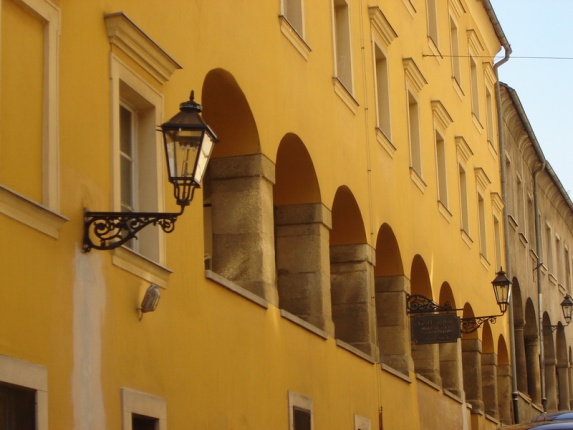 u Gimnaziju Tituša Brezovačkogu četvrtak, 23. travnja 2015. od 13,30 do 14,30VIP avantura -  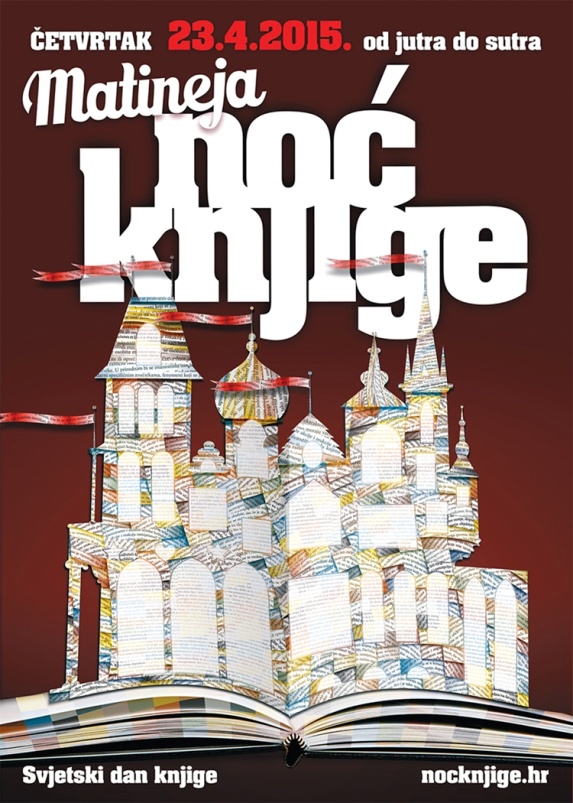 avantura duha                 s profesorom  Nikolom KuzmičićemProfesori i učenici Gimnazije Tituša Brezovačkog